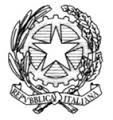 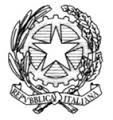 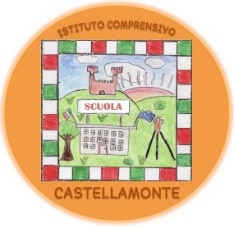 Contratto individuale di lavoro a tempo determinato.Prot. 					3977Data					31/05/2019Destinatario del contratto	TRIPPOLINI FRANCESCA – COLLABORATORE SCOLASTICOPeriodo 				DAL 31/05/2019 AL 31/05/2019.				Ore settimanali			36………………………….Classe di concorso			COLLABORATORE SCOLASTICO.Graduatorio di Istituto:			fascia		…3^…….				Posizione	397.				Punti		9,7Il rapporto di lavoro di cui al presente contratto è regolato dal C.C.N.L. e dalle norme da esso Richiamate o con esso compatibili anche per le cause che costituiscono le condizioni risolutive del medesimo. La presente copia, conforme al documento originale ai sensi del D.Lgs n.82/2005, e destinata unicamente alla pubblicazione su:Albo On Line amministrazione trasparente/personale/personale non a tempo indeterminatoIl corrispondente documento firmato dal Dirigente Scolastico e dal supplente è depositato agli atti di questa Istituzione Scolastica						IL DIRIGENTE SCOLASTICO	MORGANDO FEDERICO	Firma autografa sostituita a mezzo stampa	ex art. 3, co2, d.lgs. 39/93